MĚSTO MILEVSKO, 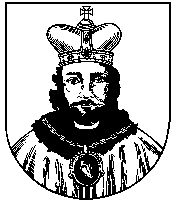 nám. E. Beneše 420, 399 01 MILEVSKO IČ 00249831E               	     					  Vyřizuje/linka                          V Milevsku 							Vyřizuje/linka		V Milevsku dne                                                                           Ing. Petr Švára/223            14.06.2018Objednáváme následující služby:Aktualizace a dotisk propagačních materiálů - skládačka DL o Milevsku, skládačka DL o Mil. maškarách, Prohlídkový okruh města Milevska, brožura Milevské maškary.SMLUVNÍ CENA dle nabídky celkem včetně DPH: max. 100.000 Kč.Kopii objednávky vraťte s fakturou!     Ing. Petr Švára   Objednatel - příkazce operaceZhotovitel – objednávku převzal a se zněním souhlasí ………………………Dne …………………………